Lampiran Surat Direktur Jenderal Guru dan Tenaga KependidikanNomor 		:     6299/B.B3/GT/2018Tanggal	:       18  Maret 2018         REKRUTMEN CALON GURU UNTUK PENDIDIKAN ANAK-ANAK INDONESIADI MALAYSIA TAHUN 2018LATAR  BELAKANG Sesuai dengan Undang-undang RI Nomor 20 Tahun 2003 tentang Sistem Pendidikan Nasional, negara berkewajiban melaksanakan penyelenggaraan pendidikan wajib belajar 9 tahun untuk setiap warga negara, baik yang tinggal di dalam maupun di luar wilayah NKRI. Kenyataan di lapangan anak-anak dari Buruh Migran Indonesia (BMI) yang bekerja di Malaysia, khususnya yang bekerja di sektor perkebunan sawit, mengalami kesulitan dalam memperoleh pendidikan.Untuk itu, Tahun 2018 Direktorat Jenderal Guru dan Tenaga Kependidikan Kementerian Pendidikan dan Kebudayaan, akan melaksanakan rekrutmen calon guru.Tujuan Program pengiriman GURUMemenuhi kebutuhan guru untuk memberikan layanan pendidikan bagi anak-anak BMI yang belum memperoleh akses pendidikan di tempat orang tuanya bekerja di Malaysia;Mengembangkan potensi peserta didik untuk menjadi manusia yang beriman dan bertaqwa kepada Tuhan YME, berakhlak mulia, sehat jasmani dan rohani, berilmu, cakap, kreatif, mandiri, dan menjadi warga negara yang demokratis serta bertanggung jawab; danMembangun rasa kebangsaan, menumbuhkan nilai-nilai persatuan, , melestarikan budaya dan menanamkan kepribadian serta kebanggaan sebagai warga negara Indonesia.SASARAN REKRUTMEN CALON GURU Sasaran rekrutmen calon guru yang akan diseleksi sebanyak 240 orang. Guru yang lulus seleksi sebanyak 90 orang akan bertugas di Malaysia khususnya di Community Learning Center (CLC) di wilayah kerja Konsulat Jenderal RI Kota Kinabalu dan Konsulat RI Tawau  selama 2 (dua) tahun.Tabel Kebutuhan Guru per Mata PelajaranPERSYARATAN UMUM PESERTA SISTEM SELEKSI Seleksi dilakukan oleh Direktorat Jenderal GTK Direktorat Pembinaan Guru Pendidikan Dasar bekerjasama dengan Lembaga Pendidikan Tenaga Kependidikan (LPTK) yaitu: Universitas Pendidikan  Indonesia (UPI), Universitas Negeri Medan (Unimed), Universitas Negeri Malang (UM) dan Universitas Negeri Makassar (UNM).Pengumuman Rekrutmen Calon Guru di Malaysia Tahap 9 Tahun 2018 untuk Pendidikan anak – anak Indonesia di Malaysia melalui website http://gtk.kemdikbud.go.id dan di LPTKTahap 1:  Pendaftaran online melalui laman  LPTKUniversitas Pendidikan Indonesia (UPI) di http://upi.eduUniversitas Negeri Medan (Unimed) di http://unimed.ac.id Universitas Negeri Malang (UM) di http://lp3.um.ac.idUniversitas Negeri Makassar (UNM) di http://p3g.unm.ac.id Berkas persyaratan diunggah di laman masing-masing LPTK.Tahap 2: Peserta yang dinyatakan lulus tahap 1 berhak mengikuti tes tulis dan nontulis di LPTK yang ditunjuk. Tes meliputi psikotest, wawancara, peer teaching, dan Leaderless Group Discussion (LGD).Seluruh berkas persyaratan umum, baik asli dan fotokopi wajib dibawa saat tes di LPTK (dimasukan map dengan warna : merah (UPI), hijau (Unimed), biru (UM), dan kuning (UNM).* )Panitia tidak menanggung biaya transportasi dan akomodasi peserta seleksi.*) Formulir dapat diunduh dan diisi dengan tulisan tanganJADWAL PELAKSANAAN KEGIATAN SELEKSI/REKRUTMENINFORMASI PENDAFTARAN DAN PELAKSANAAN SELEKSI/REKRUTMEN FORMULIR PENDAFTARAN CALON GURU UNTUK  PENDIDIKAN ANAK-ANAK INDONESIA DI  MALAYSIA TAHAP 9 TAHUN  20181.  Nama (+gelar)			: ................................................................................................................2.  NUPTK (jika ada)		: .............................................................................................................3.  No. Sertifikat Pendidik	: .............................................................................................................4.  NRG  (jika ada)		: ..............................................................................................................5.  Agama			: ...............................................................................................................6.  Jenis Kelamin          		:       Pria          Wanita   7.  Tempat/Tgl. Lahir  		: ...........................................................................................................8.  Pendidikan Terakhir	:  ............. Jurusan : ................................Akreditasi.........../Tahun .......     Pada LPTK/PT		:  ...........................................................Akreditasi.........../Tahun .......9.  Pengalaman mengajar 	:  Sekolah ................................................. lamanya .............. tahun 			   Sekolah .........................................         lamanya .............. tahun 			   Sekolah ..................................................lamanya .............. tahun10. Pengalaman Organisasi	dan Kemasyarakatan    *) Tingkat (Lokal/Kab/Prov/Nas/Internasional)11. Kemampuan dalam Bidang seni/olah raga	*) Tingkat (Lokal/Kab/Prov/Nas/Internasional)12.  Keterampilan/Kecakapan Hidup*) Tingkat (Dasar/Terampil/Mahir)13. Prestasi Akademik/Non Akademik**)*) Peran (Pembimbing, Peserta, Peneliti, Penulis, **)Photo copy Bukti Sertifikat atau Piala  Kejuaraan dilampirkan14. Nama Sekolah saat ini	: ..............................................................................................       Alamat		 	  Jalan  		: ............................................................................................	 Kota/Kab   		: ............................................................................................	 Propinsi      		: ............................................................................................	 Kode Pos    		: ...........................................................................................	 No. Telp     		: ............................................................................................	 Website/email      	: ............................................................................................15.  Alamat Rumah/Surat 	:  	Jalan  	        	:  ................................No............Rt/Rw .............................	Kelurahan  	: .................................Kec. .................................................	Kota/Kab   	: ..........................................................................................	Propinsi      	: ..........................................................................................	Kode Pos    	: ................................Telp. ................................................	No. HP        	: .........................................................................................	email           	: .......................................................................................16. Keluarga yang dapat dihubungi di Indonesia:  Nama	:  …………………………………………...............................Pekerjaan		:  ..............................................................................................Hubungan keluarga 	:  …………………………………………..............................Alamat Rumah	:  ..............................................................................................Nomor telepon/Hp   :  ……………………………………………..............................17. Keluarga yang berada di Malaysia (jika ada):Nama	:   …………………………………………..............................Pekerjaan 	:  ……………………………………………..........................Hubungan keluarga	:   …………………………………………..............................Alamat Rumah	:…..................…………………………………………………Nomor telepon/Hp  :   ……………………………………………...............................18. Motivasi menjadi calon guru yang ditugaskan di Malaysia:       ...................................................................................................................................      ...................................................................................................................................      .....................................................................................................................................             Riwayat Penyakit:*) Pengobatan (Rawat Jalan/Rawat Inap)                                                            				Keterangan : Format dapat disesuaikan dengan data SURAT IZIN ORANGTUA/WALI/SUAMI/ ISTERIYang bertanda tangan di bawah ini:Nama	:   …………………………………………...............Tempat, tanggal lahir 	:   …………………………………………................Alamat rumah 	: 	…………………………………………..............Telepon rumah/Hp	:  	…………………………………………..............Adalah orangtua/Wali/Suami/Isteri* dari :Nama	:   …………………………………………...............Tempat, tanggal lahir 	:   …………………………………………...............Alamat rumah 	: 	…………………………………….....................Telepon rumah/Hp	:  	………………………….......................................dengan ini menyatakan  bahwa saya mengizinkan anak/suami/isteri saya bertugas sebagai guru untuk pendidikan anak-anak Indonesia di  Malaysia  selama 2 (dua)  tahun berturut-turut.Demikian surat izin ini dibuat untuk digunakan sebagaimana mestinya.  ......................., ...................... 2018                   							 Orangtua/wali/suami/isteriMaterai 6000										                                  (………………..………………………………)*Coret yang tidak sesuai SURAT PERNYATAANTIDAK MENUNTUT DI ANGKAT MENJADI APARATUR SIPIL NEGARA (ASN)SETELAH MELAKSANAKAN TUGAS SEBAGAI GURU UNTUK PENDIDIKAN ANAK-ANAK INDONESIA  DI  MALAYSIA TAHAP 9 Yang bertanda tangan di bawah ini:	1.  Nama (+gelar)			: ..........................................................................................2.  Agama			: ..........................................................................................3.  Jenis Kelamin          		:       Pria          Wanita   4.  Tempat/Tgl. Lahir  		: ..........................................................................................5.  Pendidikan Terakhir	:  ................................. Jurusan : .......................................6.  Alamat Rumah/Surat 	:  	Jalan  	        	:  ................................Rt/Rw .............................................. 	Kelurahan  	: .................................Kec. ..................................................	Kota/Kab   	: ...........................................................................................	Propinsi      	: ...........................................................................................	Kode Pos    	: ............................................................................................	Telepon		: ............................................................................................. 	No. HP        	: ...........................................................................................	email           	: ...........................................................................................dengan ini menyatakan, bahwa saya tidak akan menuntut menjadi Aparatur Sipil Negara kepada pihak penyelenggara program, setelah melaksanakan tugas sebagai guru untuk anak-anak Indonesia di Malaysia.Pernyataan ini saya buat dengan penuh kesadaran dan tanggung jawab tanpa paksaan dari pihak manapun. Apabila terbukti pernyataan yang saya buat ini tidak benar,  saya bersedia menerima sanksi sesuai dengan ketentuan yang berlaku. ...........................,   .......................  2018Pembuat pernyataan, Materai 6000							            (...............................................................)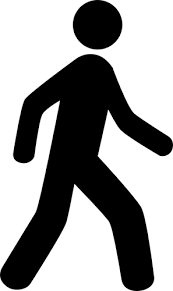 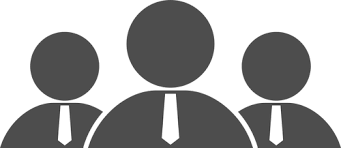 No.Mata PelajaranTahap 91PGSD 322Bimbingan  & Konseling 23Prakarya (Tata Boga, Tata Busana, Kriya, Keterampilan Kerajian)34Pendidikan Agama Islam65Bahasa Indonesia 66Bahasa Inggris57PPKn38Matematika109IPA, Fisika, Kimia, Biologi610Penjaskes &OR511Seni(Seni Rupa, Seni Tari, Seni Musik, Sendratasik, Desain Grafis)712IPS, Geografi, Sejarah, Ekonomi, Antropologi, Sosiologi5Jumlah 90Guru bukan PNSUsia maksimal 35 tahun saat mendaftar dibuktikan dengan KTPKualifikasi akademik minimal S1/D4 dibuktikan dengan IjazahMemiliki Sertifikat Pendidik dibuktikan dengan sertifikat pendidikMemiliki NUPTK Sarjana pendidikan dari program studi minimal terakreditasi B yang relevan dengan formasi yang dibutuhkanIPK minimal 2.75  dibuktikan dengan transkripSurat izin dari kepala sekolah/yayasanSurat referensi dari kepala sekolah/yayasan/pimpinan sebelumnyaMenguasai komputer, memiliki kemampuan membuat media pembelajaran dan berbagai metode mengajar dan TIKMemiliki kecakapan hidup (menjahit, menyulam, memasak, elektronik, percetakan, menganyam, dll)Pengalaman mengajar minimal 2 tahun (termasuk pengalaman mengikuti program Indonesia Mengajar, Jatim Mengajar, SM-3T, Talent Scouting dan sejenisnya,  serta PPG).Surat bebas narkotika, psikotropika dan zat aditif  (NAPZA)Surat keterangan catatan kepolisian (SKCK)Surat keterangan sehat jasmani dan rohani dari rumah sakit pemerintahPasphoto terbaru berlatar belakang putih ukuran 4x6 dan 3x4 masing-masing 2 lembar (bagi laki-laki memakai pakaian jas dan dasi, bagi wanita memakai pakaian bebas rapi, bagi yang tidak memakai kerudung, telinganya terlihat).Mengisi formulir pendaftaran, surat izin orangtua/wali/suami/istri dan surat pernyataan tidak menuntut menjadi PNS/ASN. Formulir dapat diunduh di laman pendaftaranNO.KEGIATANTANGGAL PELAKSANAN1Pengumuman di laman Kemendikbud dan LPTK mulai 13  Maret 2018  2Pendaftaran online13 – 22 Maret 2018pukul 16.003Seleksi administrasi oleh LPTK23 - 26 Maret 20184Penyerahan Nama calon peserta seleksi tahap 2 dari LPTK ke GTK27 Maret 20185Pengumuman peserta lulus seleksi administrasi dan informasi pelaksanaan tes tulis dan nontulis di laman LPTK .2 April 2018 6Tes tulis & nontulis serentak di 4 LPTK (UPI, Unimed, UM dan UNM)11 dan 12 April  2018 Pukul 07.00 – 17.30 7Pengiriman hasil seleksi dari Puspendik kepada GTK23 April 20188Pengumuman peserta lulus tes tulis dan nontulis oleh Direktorat Jenderal Guru dan Tenaga Kependidikan (GTK) melalui laman Kemendikbud dan LPTK.30 April 20189Pengiriman berkas kelulusan  ke Direktorat Pembinaan Guru Pendidikan Dasar  Alamat Pengiriman : Direktorat Pembinaan Guru Pendidikan Dasar, Kemendikbud, Gedung D Lantai 15, Pintu 1 Senayan, Jl. Jenderal Sudirman, 10271 Jakarta PusatMaksimal tanggal 14 Mei 2018 (cap pos) 10Pembekalan calon guru ke Malaysia Mei 201811Keberangkatan ke Malaysia Awal Agustus 20181.UPI Divisi Pendidikan Profesi Jasa Keprofesian (P2JK) Direktorat Akademik UPIGedung University Center Lt. 4 Jl. Dr, Setiabudhi No. 229 Bandung, Jawa Barat 40154 Cp : Doni Febrian Ashadimas, A. MdHp : 081320259343Email: donifebrianashadimas@gmail.com3.UMLembaga Pengembangan Pendidikan Pembelajaran (LP3) Graha Rektorat UM Lantai 5Jl. Semarang No. 5 Malang, Jawa TimurCp: Mahmuddin Yunus,S.Kom, M.CsHp: 08125230653Email: mahmuddin.yunus.fmipa@um.ac.id2.UNIMEDKantor WR 1, UNIMEDJalan Willem Iskandar, Pasar V Medan EstateMedan, Sumaters Utara 20221Cp : Ambri, Hp : 082163663343Email: wr1@unimed.ac.id4.UNMProgram Pengembangan Profesi Guru (P3G)Menara Pinisi, Wing C Lantai 4, UNMJalan Andi Pangeran Pettarani, Gunung Sari BaruKota Makassar, Sulawesi Selatan, 90222CP: Amiruddin Hp: 08124139758Email: amiruddin@unm.ac.idNONAMA ORGANISASIJABATAN DLM ORGANISASITAHUNTINGKAT *)NOBIDANG SENI/OLAH RAGAPRESTASITAHUNTINGKAT *)NOJENIS KETERAMPILANTINGKAT *)NOBIDANG PRESTASIPERINGKATTINGKATPERAN*)NOJENIS PENYAKIT/ALERGIPENGOBATAN*)MASA PERAWATANTAHUNPASPHOTO4 X 6………………..,  ………… ,…….         2018  (……………………………….)